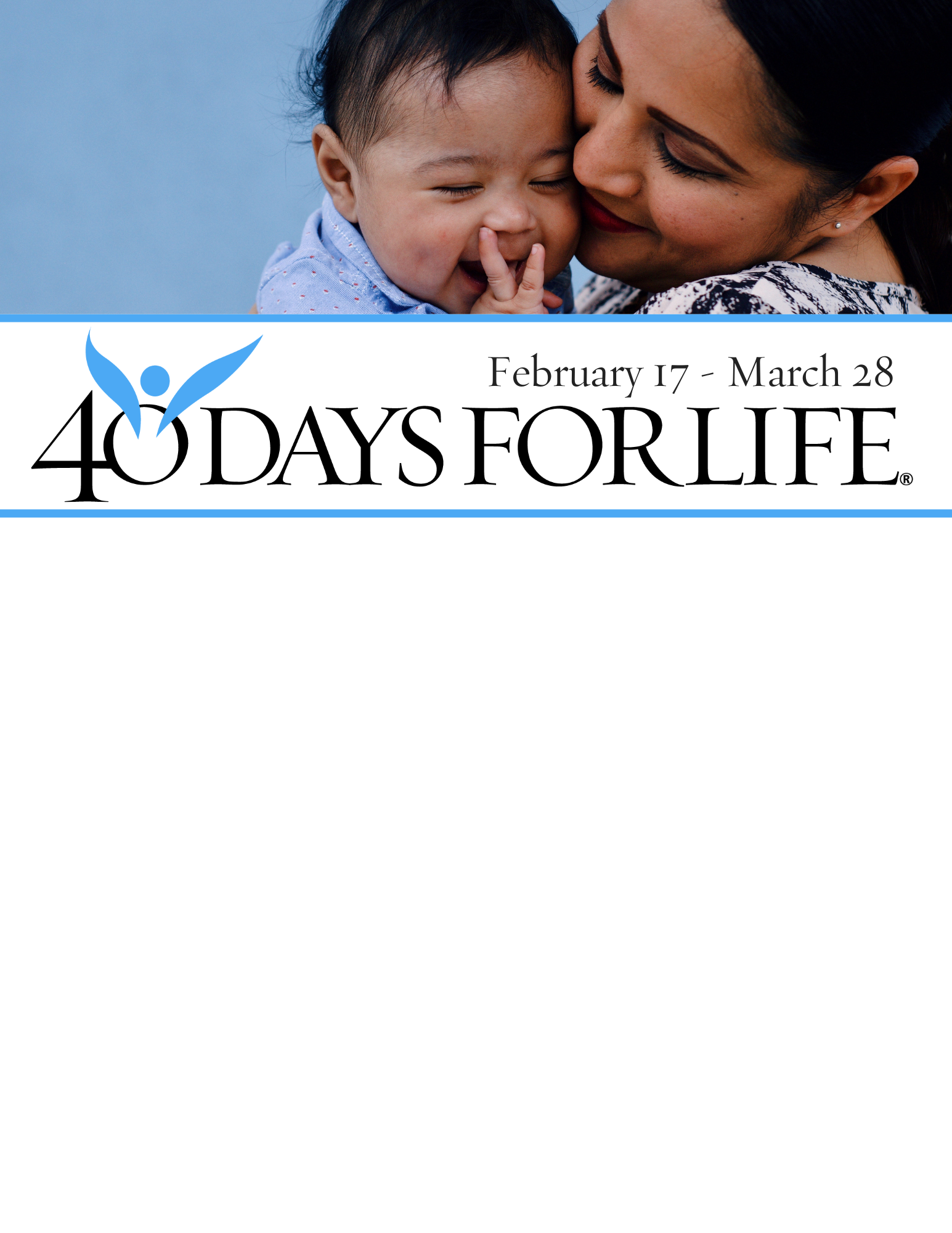 HELP SAVE LIVES IN NORTHEAST INDIANA!40daysforlife.com/fortwayne